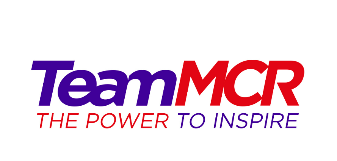 Dear PE Coordinator, Manchester Special Schools Gala for Key Stage 3 & 4 pupils will be at Northcity Family Fitness Centre on Tuesday, 16th April, 10am – 12noon.Registration will be from 9.30am and the first race will commence at 10am. The events will be :-25 metres Front Crawl     25 metres Breast Stroke25 metres BackstrokeEach event will be broken down into three classifications; 1. Physical Disability/Visually Impaired2. Severe Learning Disability 3. Moderate Learning Disability/Emotional Behaviour Disorder/Hearing ImpairedPlease complete the enclosed registration form and return to Simon asapsimon@teammcr.co.ukVenue:-  Northcity Family Fitness Centre, Upper Conran St, Manchester, M9 4DA.Venue: Northcity Family Fitness CentreDate: Tuesday, 16th April 2024, 10am-12pmPlease send completed entry forms to Simon Jones,  simon@teammcr.co.uk SCHOOL: …………………………………………. CONTACT:………………………………… NUMBER: ……………………………… NAMEM/FYear GroupPD/VI, SLD, MLD/EBD/HIBreaststrokeFrontcrawlBackstroke